Temat: Moje możliwości.Każdy z Was kiedyś skończy szkołę. Po tym okresie musimy podjąć dalsze wyzwania, by się rozwijać.Dlatego tak ważne jest, aby wiedzieć  jakie mamy możliwości i zainteresowania. Co lubimy, a czego nie, w czym jesteśmy dobrzy, a co nam sprawia kłopoty. Zobacz poniższe obrazy, nazwij  widziane czynności i pokaż ,co jest Twoja mocną stroną, a co sprawia Ci kłopot.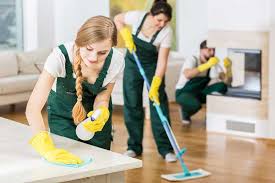 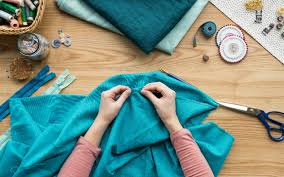 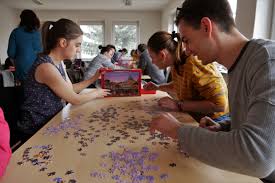 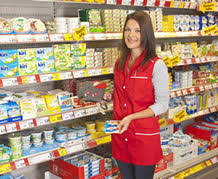 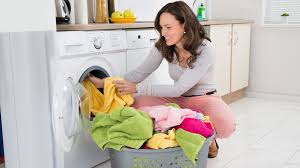 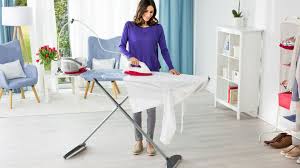 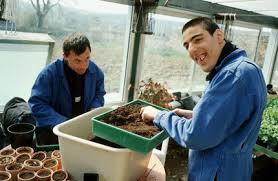 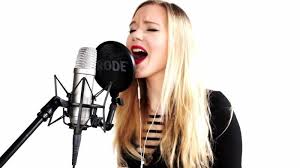 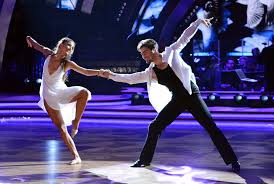 Powiedz, czy jest coś, co chciałbyś/ chciałabyś robić po ukończeniu szkoły. Co to takiego?  Narysuj tę czynność.